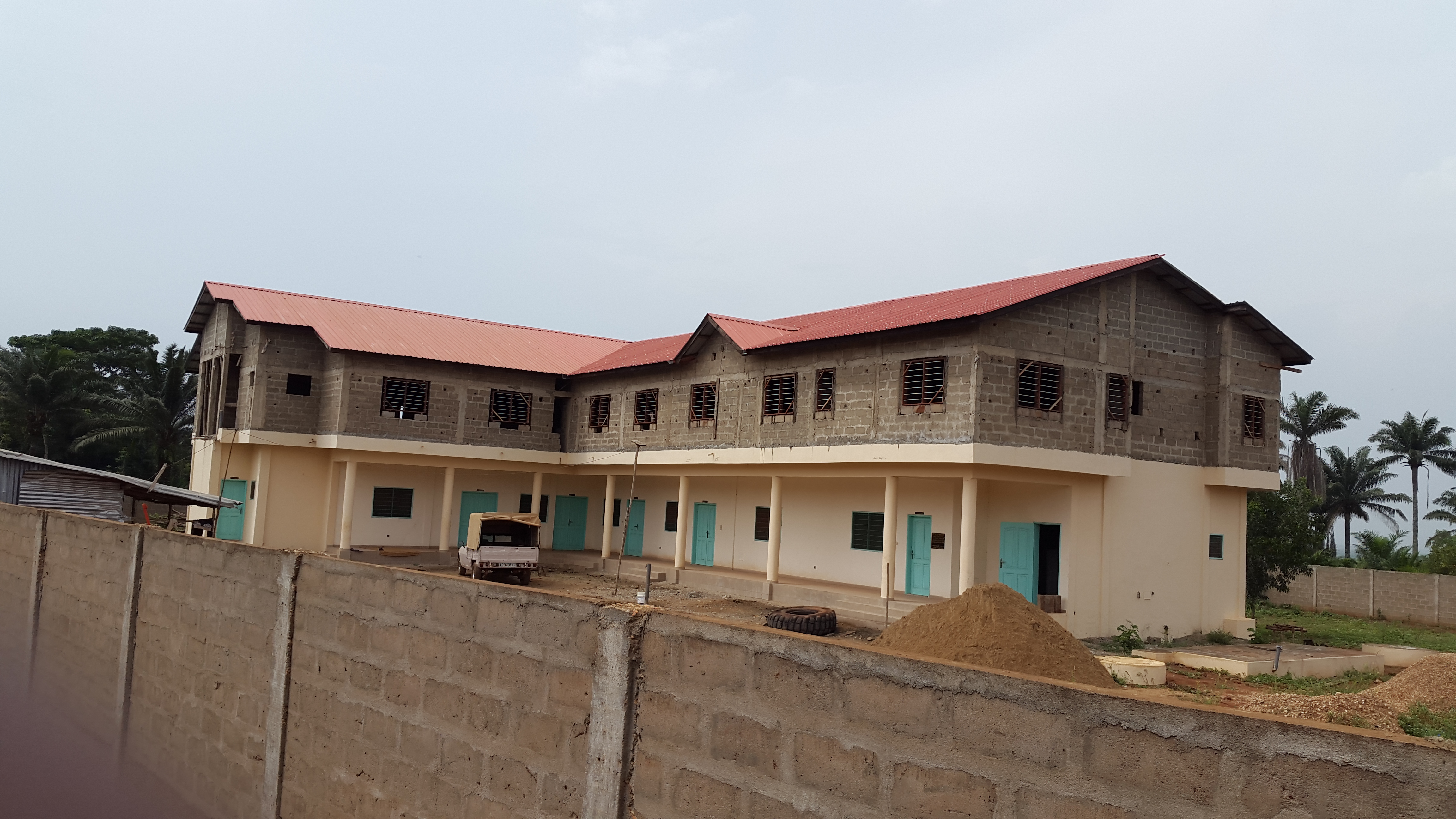 SIROTIŠTE SV. IVANA PAVLA II. U SELU HONDJI – DRŽAVA BENIN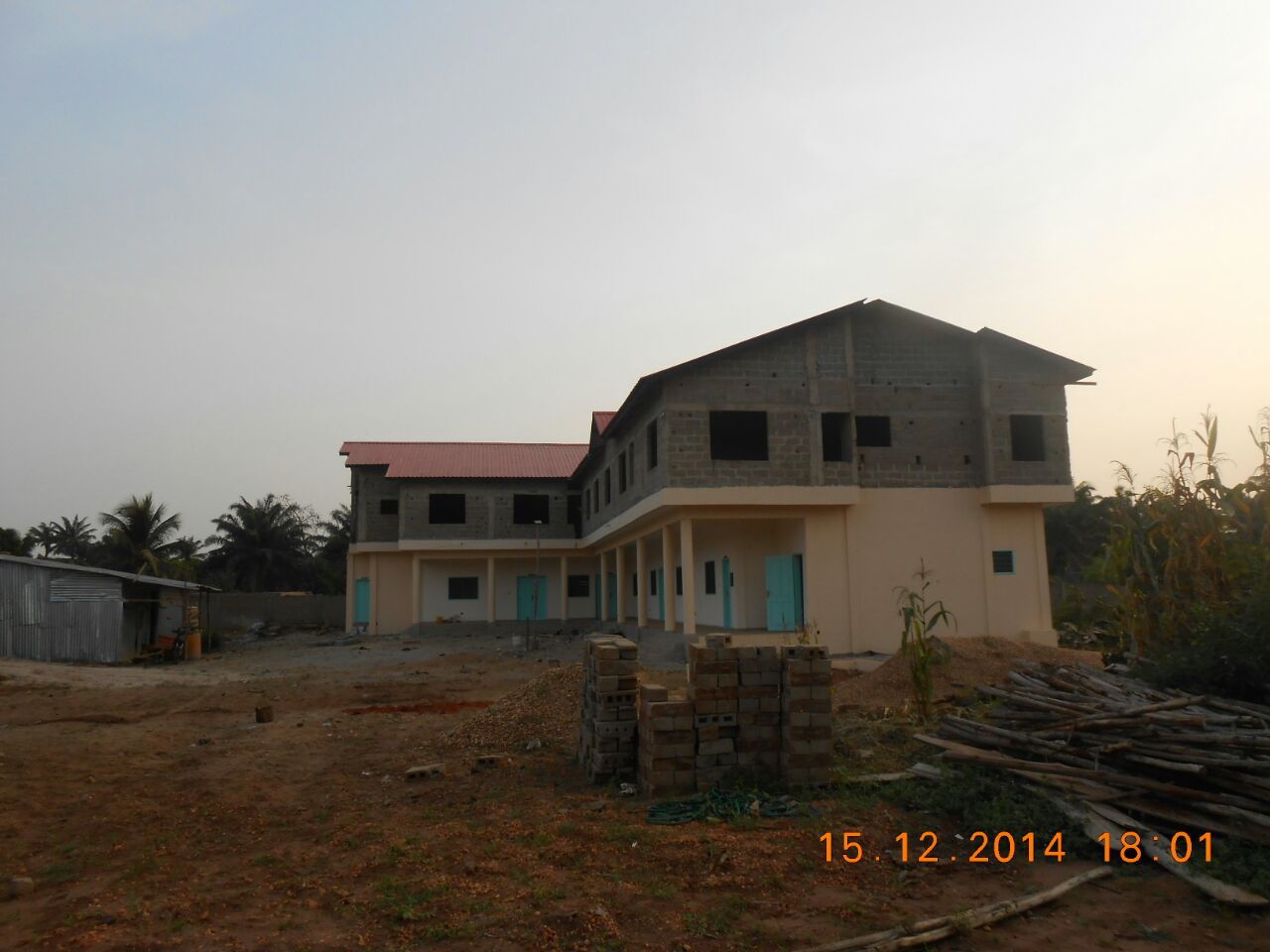 Od srca vam svima hvala na podršci i pomoći!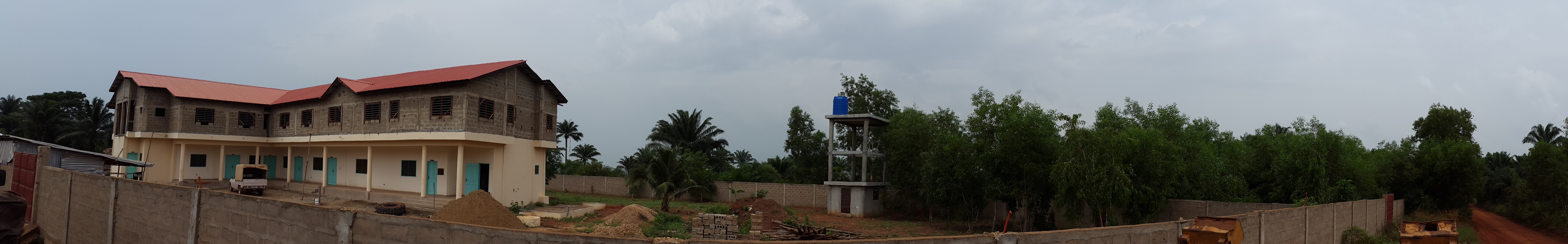 